EMPRESA PÚBLICA METROPOLITANA DE MOVILIDAD Y OBRAS PÚBLICASEMPRESA PÚBLICA METROPOLITANA DE MOVILIDAD Y OBRAS PÚBLICASEMPRESA PÚBLICA METROPOLITANA DE MOVILIDAD Y OBRAS PÚBLICASEMPRESA PÚBLICA METROPOLITANA DE MOVILIDAD Y OBRAS PÚBLICASEMPRESA PÚBLICA METROPOLITANA DE MOVILIDAD Y OBRAS PÚBLICASEMPRESA PÚBLICA METROPOLITANA DE MOVILIDAD Y OBRAS PÚBLICASEMPRESA PÚBLICA METROPOLITANA DE MOVILIDAD Y OBRAS PÚBLICASEMPRESA PÚBLICA METROPOLITANA DE MOVILIDAD Y OBRAS PÚBLICASEMPRESA PÚBLICA METROPOLITANA DE MOVILIDAD Y OBRAS PÚBLICASEMPRESA PÚBLICA METROPOLITANA DE MOVILIDAD Y OBRAS PÚBLICASEMPRESA PÚBLICA METROPOLITANA DE MOVILIDAD Y OBRAS PÚBLICASEMPRESA PÚBLICA METROPOLITANA DE MOVILIDAD Y OBRAS PÚBLICASEMPRESA PÚBLICA METROPOLITANA DE MOVILIDAD Y OBRAS PÚBLICASEMPRESA PÚBLICA METROPOLITANA DE MOVILIDAD Y OBRAS PÚBLICAS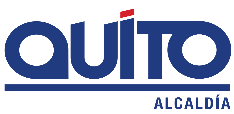                           FICHA TÉCNICA N° 16                          FICHA TÉCNICA N° 16                          FICHA TÉCNICA N° 16                          FICHA TÉCNICA N° 16                          FICHA TÉCNICA N° 16                          FICHA TÉCNICA N° 16                          FICHA TÉCNICA N° 16                          FICHA TÉCNICA N° 16                          FICHA TÉCNICA N° 16                          FICHA TÉCNICA N° 16                          FICHA TÉCNICA N° 16                          FICHA TÉCNICA N° 16PROYECTO :REHABILITACIÓN INTEGRAL DEL PARQUE SIERRA HEMOSA. REHABILITACIÓN INTEGRAL DEL PARQUE SIERRA HEMOSA. REHABILITACIÓN INTEGRAL DEL PARQUE SIERRA HEMOSA. REHABILITACIÓN INTEGRAL DEL PARQUE SIERRA HEMOSA. REHABILITACIÓN INTEGRAL DEL PARQUE SIERRA HEMOSA. REHABILITACIÓN INTEGRAL DEL PARQUE SIERRA HEMOSA. REHABILITACIÓN INTEGRAL DEL PARQUE SIERRA HEMOSA. REHABILITACIÓN INTEGRAL DEL PARQUE SIERRA HEMOSA. OBJETIVOS :DOTAR DE INFRAESTRUCTURA DEPORTIVA AL PARQUE DE SIERRA HERMOSA, BENEFICIANDO A LAS PARRROQUIAS DE GUAMANÍ, LA ECUATORIANA, QUITUMBE Y TURUBAMBA. REALIZAR LA REHABILITACIÓN INTEGRAL DE DICHO PARQUE, IMPULSANDO DE ESTA MANERA EL DEPORTE Y LA RECREACIÓN ACTIVA EN LA CIUDADANÍA.DOTAR DE INFRAESTRUCTURA DEPORTIVA AL PARQUE DE SIERRA HERMOSA, BENEFICIANDO A LAS PARRROQUIAS DE GUAMANÍ, LA ECUATORIANA, QUITUMBE Y TURUBAMBA. REALIZAR LA REHABILITACIÓN INTEGRAL DE DICHO PARQUE, IMPULSANDO DE ESTA MANERA EL DEPORTE Y LA RECREACIÓN ACTIVA EN LA CIUDADANÍA.DOTAR DE INFRAESTRUCTURA DEPORTIVA AL PARQUE DE SIERRA HERMOSA, BENEFICIANDO A LAS PARRROQUIAS DE GUAMANÍ, LA ECUATORIANA, QUITUMBE Y TURUBAMBA. REALIZAR LA REHABILITACIÓN INTEGRAL DE DICHO PARQUE, IMPULSANDO DE ESTA MANERA EL DEPORTE Y LA RECREACIÓN ACTIVA EN LA CIUDADANÍA.COSTO DEL PROYECTO ($)257.600,00 (Con IVA)257.600,00 (Con IVA)257.600,00 (Con IVA)257.600,00 (Con IVA)OBJETIVOS :DOTAR DE INFRAESTRUCTURA DEPORTIVA AL PARQUE DE SIERRA HERMOSA, BENEFICIANDO A LAS PARRROQUIAS DE GUAMANÍ, LA ECUATORIANA, QUITUMBE Y TURUBAMBA. REALIZAR LA REHABILITACIÓN INTEGRAL DE DICHO PARQUE, IMPULSANDO DE ESTA MANERA EL DEPORTE Y LA RECREACIÓN ACTIVA EN LA CIUDADANÍA.DOTAR DE INFRAESTRUCTURA DEPORTIVA AL PARQUE DE SIERRA HERMOSA, BENEFICIANDO A LAS PARRROQUIAS DE GUAMANÍ, LA ECUATORIANA, QUITUMBE Y TURUBAMBA. REALIZAR LA REHABILITACIÓN INTEGRAL DE DICHO PARQUE, IMPULSANDO DE ESTA MANERA EL DEPORTE Y LA RECREACIÓN ACTIVA EN LA CIUDADANÍA.DOTAR DE INFRAESTRUCTURA DEPORTIVA AL PARQUE DE SIERRA HERMOSA, BENEFICIANDO A LAS PARRROQUIAS DE GUAMANÍ, LA ECUATORIANA, QUITUMBE Y TURUBAMBA. REALIZAR LA REHABILITACIÓN INTEGRAL DE DICHO PARQUE, IMPULSANDO DE ESTA MANERA EL DEPORTE Y LA RECREACIÓN ACTIVA EN LA CIUDADANÍA.ESTUDIOS :EJECUTADO 100% POR ADM DIRECTAEJECUTADO 100% POR ADM DIRECTAEJECUTADO 100% POR ADM DIRECTAEJECUTADO 100% POR ADM DIRECTA1. INFORMACION BÁSICA DEL SITIO1. INFORMACION BÁSICA DEL SITIO1. INFORMACION BÁSICA DEL SITIO1. INFORMACION BÁSICA DEL SITIO1. INFORMACION BÁSICA DEL SITIO1. INFORMACION BÁSICA DEL SITIO1. INFORMACION BÁSICA DEL SITIO1. INFORMACION BÁSICA DEL SITIO1. INFORMACION BÁSICA DEL SITIOUBICACIÓN UBICACIÓN UBICACIÓN UBICACIÓN UBICACIÓN UBICACIÓN UBICACIÓN UBICACIÓN UBICACIÓN 1.1 ADMINISTRACIÓN ZONAL :1.1 ADMINISTRACIÓN ZONAL :QUITUMBEQUITUMBEQUITUMBEQUITUMBEQUITUMBEQUITUMBEQUITUMBE1.2 PARROQUIA :1.2 PARROQUIA :GUAMANÍ / LA ECUATORIANA / QUITUMBE / TURUBAMBAGUAMANÍ / LA ECUATORIANA / QUITUMBE / TURUBAMBAGUAMANÍ / LA ECUATORIANA / QUITUMBE / TURUBAMBAGUAMANÍ / LA ECUATORIANA / QUITUMBE / TURUBAMBAGUAMANÍ / LA ECUATORIANA / QUITUMBE / TURUBAMBAGUAMANÍ / LA ECUATORIANA / QUITUMBE / TURUBAMBAGUAMANÍ / LA ECUATORIANA / QUITUMBE / TURUBAMBA1.3 BARRIO O SECTOR :1.3 BARRIO O SECTOR :SIERRA HERMOSASIERRA HERMOSASIERRA HERMOSASIERRA HERMOSASIERRA HERMOSASIERRA HERMOSASIERRA HERMOSA1.4 CALLE: 1.4 CALLE: Oe6Oe6Oe6Oe6Oe6Oe6Oe61.5 DESDE:1.5 DESDE:S55S55S55S55S55S55S551.6 HASTA:1.6 HASTA:S55BS55BS55BS55BS55BS55BS55B2. DATOS GENERALES2. DATOS GENERALES2. DATOS GENERALESPLANO DE UBICACIÓNPLANO DE UBICACIÓNPLANO DE UBICACIÓNPLANO DE UBICACIÓNPLANO DE UBICACIÓNPLANO DE UBICACIÓN2.1 PORCENTAJE DE CONSOLIDACIÓN :2.1 PORCENTAJE DE CONSOLIDACIÓN :ALTA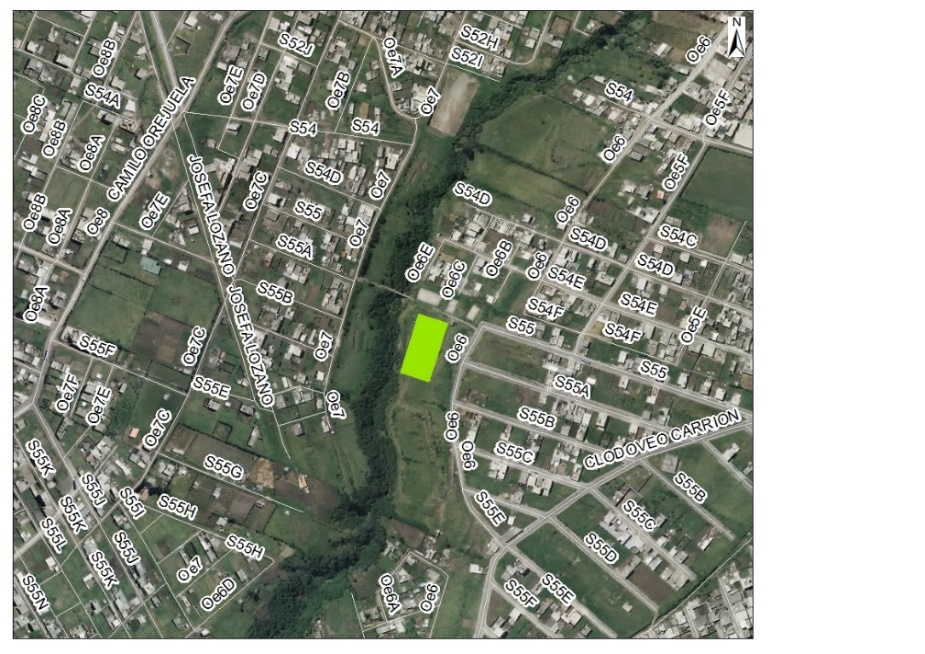 2.2 DENSIDAD POBLACIONAL (Hab/ha):2.2 DENSIDAD POBLACIONAL (Hab/ha):51 – 6002.3 POBLACIÓN2.3 POBLACIÓN2622672.4 AFECTACIONES :2.4 AFECTACIONES :NO3.SERVICIOS BÁSICOS3.SERVICIOS BÁSICOS3.SERVICIOS BÁSICOS3.1 ALCANTARILLADO :3.1 ALCANTARILLADO :SI3.2 AGUA POTABLE :3.2 AGUA POTABLE :SI3.3 RED ELÉCTRICA :3.3 RED ELÉCTRICA :SI3.4 ÍNDICE DE NECESIDADES BÁSICAS INSATISFECHAS:3.4 ÍNDICE DE NECESIDADES BÁSICAS INSATISFECHAS:26 – 754. TRANSPORTE4. TRANSPORTE4. TRANSPORTE4.1 TRANSPORTE PÚBLICO :4.1 TRANSPORTE PÚBLICO :SI4.2 TRANSPORTE PRIVADO :4.2 TRANSPORTE PRIVADO :SI4.3 TRANSPORTE PESADO :4.3 TRANSPORTE PESADO :SI5. ASPECTOS FÍSICOS5. ASPECTOS FÍSICOS5. ASPECTOS FÍSICOS5.1 ÁREA PARQUE COMPLETO (m2) :5.1 ÁREA PARQUE COMPLETO (m2) :10.905,306. DETALLE GENERAL DEL PROYECTO6. DETALLE GENERAL DEL PROYECTO6. DETALLE GENERAL DEL PROYECTO6. DETALLE GENERAL DEL PROYECTO6. DETALLE GENERAL DEL PROYECTO6. DETALLE GENERAL DEL PROYECTO6. DETALLE GENERAL DEL PROYECTO6. DETALLE GENERAL DEL PROYECTO6. DETALLE GENERAL DEL PROYECTOEl proyecto pretende implementar una cancha de césped sintético en el Parque de Sierra Hermosa, así como el mejoramiento y adecentamiento del parque en el que se encuentra la cancha, con el propósito de dotar de infraestructura deportiva y de recreación de calidad que incentive a la población a realizar más actividades al aire libre. Las  tareas de adecuación del parque corresponden principalmente a  trabajos de obra civil, mismos que se realizarán por administración directa.El proyecto pretende implementar una cancha de césped sintético en el Parque de Sierra Hermosa, así como el mejoramiento y adecentamiento del parque en el que se encuentra la cancha, con el propósito de dotar de infraestructura deportiva y de recreación de calidad que incentive a la población a realizar más actividades al aire libre. Las  tareas de adecuación del parque corresponden principalmente a  trabajos de obra civil, mismos que se realizarán por administración directa.El proyecto pretende implementar una cancha de césped sintético en el Parque de Sierra Hermosa, así como el mejoramiento y adecentamiento del parque en el que se encuentra la cancha, con el propósito de dotar de infraestructura deportiva y de recreación de calidad que incentive a la población a realizar más actividades al aire libre. Las  tareas de adecuación del parque corresponden principalmente a  trabajos de obra civil, mismos que se realizarán por administración directa.El proyecto pretende implementar una cancha de césped sintético en el Parque de Sierra Hermosa, así como el mejoramiento y adecentamiento del parque en el que se encuentra la cancha, con el propósito de dotar de infraestructura deportiva y de recreación de calidad que incentive a la población a realizar más actividades al aire libre. Las  tareas de adecuación del parque corresponden principalmente a  trabajos de obra civil, mismos que se realizarán por administración directa.El proyecto pretende implementar una cancha de césped sintético en el Parque de Sierra Hermosa, así como el mejoramiento y adecentamiento del parque en el que se encuentra la cancha, con el propósito de dotar de infraestructura deportiva y de recreación de calidad que incentive a la población a realizar más actividades al aire libre. Las  tareas de adecuación del parque corresponden principalmente a  trabajos de obra civil, mismos que se realizarán por administración directa.El proyecto pretende implementar una cancha de césped sintético en el Parque de Sierra Hermosa, así como el mejoramiento y adecentamiento del parque en el que se encuentra la cancha, con el propósito de dotar de infraestructura deportiva y de recreación de calidad que incentive a la población a realizar más actividades al aire libre. Las  tareas de adecuación del parque corresponden principalmente a  trabajos de obra civil, mismos que se realizarán por administración directa.El proyecto pretende implementar una cancha de césped sintético en el Parque de Sierra Hermosa, así como el mejoramiento y adecentamiento del parque en el que se encuentra la cancha, con el propósito de dotar de infraestructura deportiva y de recreación de calidad que incentive a la población a realizar más actividades al aire libre. Las  tareas de adecuación del parque corresponden principalmente a  trabajos de obra civil, mismos que se realizarán por administración directa.El proyecto pretende implementar una cancha de césped sintético en el Parque de Sierra Hermosa, así como el mejoramiento y adecentamiento del parque en el que se encuentra la cancha, con el propósito de dotar de infraestructura deportiva y de recreación de calidad que incentive a la población a realizar más actividades al aire libre. Las  tareas de adecuación del parque corresponden principalmente a  trabajos de obra civil, mismos que se realizarán por administración directa.El proyecto pretende implementar una cancha de césped sintético en el Parque de Sierra Hermosa, así como el mejoramiento y adecentamiento del parque en el que se encuentra la cancha, con el propósito de dotar de infraestructura deportiva y de recreación de calidad que incentive a la población a realizar más actividades al aire libre. Las  tareas de adecuación del parque corresponden principalmente a  trabajos de obra civil, mismos que se realizarán por administración directa.